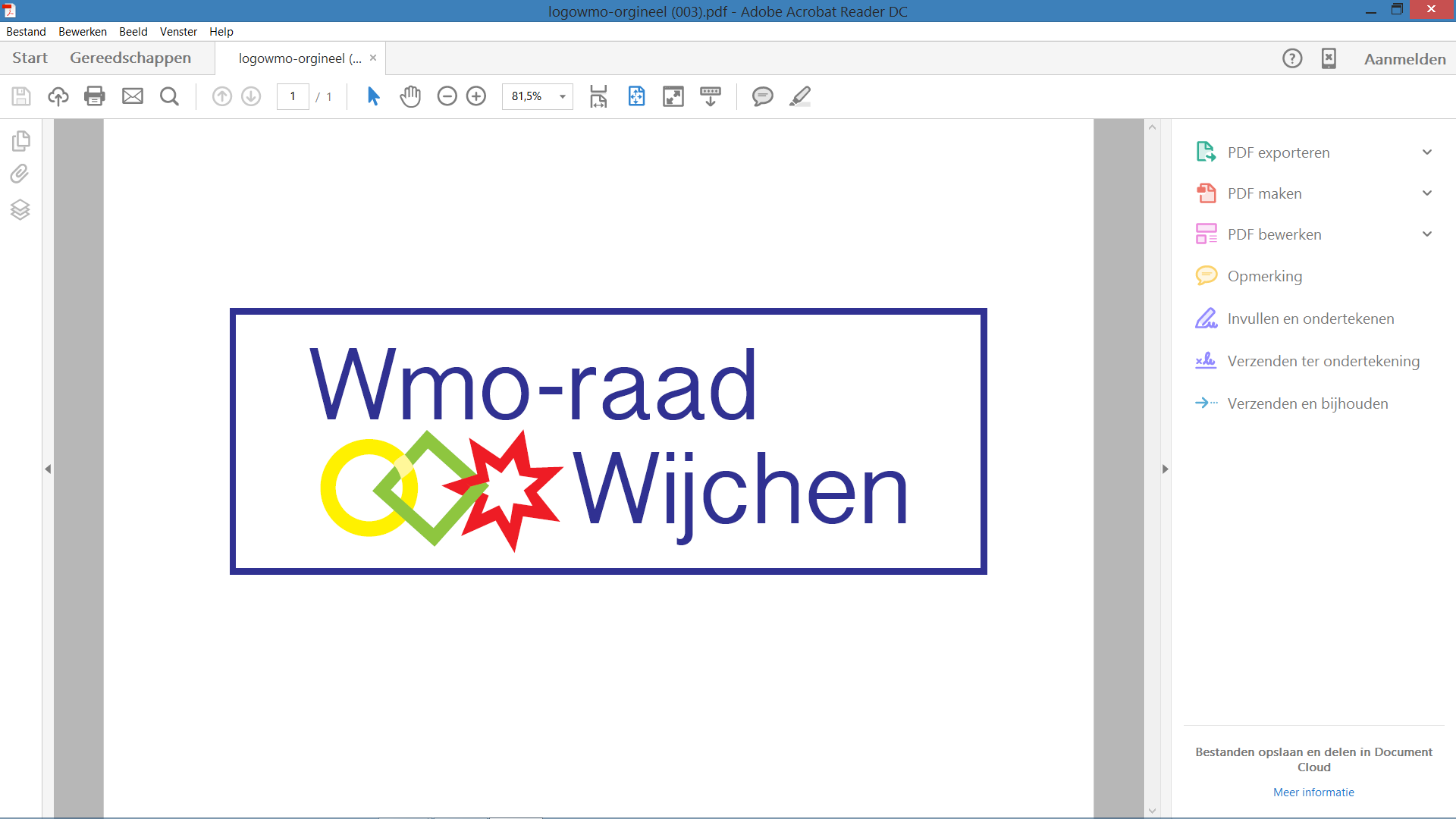 Secretariaat:G.J.M. Wesseling6601 PG Wijchen024-6415251g.wesseling@t-mobilethuis.nlAGENDA voor de vergadering van de Wmo - raad Wijchen.d.d. 13 juni  2018 in het  Koetshuis kamer 8 				15.00u - 17.00u15.00 u - 15.05 u. Opening15.05 u - 15.10 u. Vaststelling Agenda15.10 u. - 15.15 u. Goedkeuring Notulen d.d.  16 mei 201815.15 u. - 15.35 u. Actielijst van 16 mei 201815.35 u. - 15.50 u.	 De Wmo-raad en de AVGHoewel u waarschijnlijk veel info daarover ontvangen heb in de privé sfeer, lijkt het ons goed dit punt aan de orde te stellen in relatie met  met onze Wmo-raad, i.v.m. de website die we hebben. Zie de bijlage.15.50 u. - 16.10 u.	Coalitieakkoord, ter voorbereiding op het gesprek 				met wethouder Titus Burgers.Kunnen we punten eruit halen, die in relatie staan met de WMO, Jeugdzorg en Passend onderwijs, waarover we graag enige toelichting wensen. 16.10 u. - 16.25 u. Punten van en voor Theo Anema16.25 u. - 16.35 u.  Info vanuit de communicatiehoek. 16.35 u. - 16.55 u.  Vermeldenswaard vanuit de aandachtsgebiedenInfo studiemiddag 4 juli16.55 u. -17.00 u.  Rondvraag en Sluiting